             Základná škola, Komenského 6, 073 01 SOBRANCE 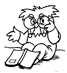 Rozvoj a podpora PZ v súlade s profesijnými štandardami učiteľa prvého stupňa                       	Program aktualizačného vzdelávania		školský rok 2021/2022Základné identifikačné údaje o škole Vedúci zamestnanci školyÚčel vzdelávacieho programu:Uvedený program vznikol na základe:udržiavania a obnovovania profesijných kompetencií potrebných na výkon činnostiz analýzy vzdelávacích potrieb pedagogických zamestnancov a odborných zamestnancov§57 zákona č. 138/2019 Z . z. o pedagogický a odborných zamestnancochzáujmu učiteľov prvého stupňa základných škôl o vzdelávanie s uvedenou problematikou z analýzy vzdelávacích potrieb pedagogických zamestnancov a odborných zamestnancovDruh profesijného rozvoja:Aktualizačné vzdelávanieForma vzdelávania: prezenčnáHlavný cieľ programu:Cieľom vzdelávacieho programu je aktualizovať kompetencie PZ v oblasti Žiak a VVP v súlade s profesijnými štandardmi učiteľa prvého stupňa základnej školy. Plán vzdelávacích aktivít:Získané profesijné kompetencie: S využitím vhodných metód a nástrojov pedagogického diagnostikovania absolvent vzdelávacieho programu identifikuje sociálne, morálne a charakterové vlastnosti žiaka, analyzuje poznávacie schopnosti a navrhuje zmeny vyučovacích stratégií.V rámci hodnotenie žiakov charakterizujú vybrané stratégie a techniky na konkrétnych ukážkach.  Opatrenia na zabezpečenie kvalityPersonálne zabezpečenie programuGarant programu:Mgr. Beáta Maciková, riaditeľka základnej školyLektor programu:PaedDr. Tatiana Komanová, učiteľ profesijného rozvoja pre primárne vzdelávanie (1. stupeň ZŠ)Lektori spĺňajú kvalifikačné predpoklady v súlade s § 57 ods. 5 zákona č. 138/2019 Z. z. o pedagogických zamestnancoch a odborných zamestnancoch a o zmene a doplnení niektorých predpisovSpôsob ukončovania a požiadavky na ukončenie vzdelávania: absolvovanie 90% hodín z celkového rozsahuspracovanie záverečného výstupu Materiálne, technické a informačné zabezpečenie:Technické vybavenie: notebook s pripojením na internet, dataprojektorMateriálne vybavenie: flipchart tabuľa, fixy 	Mgr. Beáta Maciková	    riaditeľka školyNázov školyZákladná škola, Komenského 6, 073 01 SobranceAdresa školyKomenského 6, 073 01 SobranceTelefón+421  056 652 3275E-mail1ZS@zskom6so.edu.skWWW stránkawww.zskom6so.edu.skZriaďovateľKontakt:Mesto Sobrance, Štefánikova 49, Sobrance+421 56 652 22 10, sekretariat@sobrance.skTitul, meno, priezvisko Telefóne-mailova adresaRiaditeľMgr. Beáta Maciková056 652 3275beata.macikova@zskom6so.edu.skZRŠMgr. Lívia Bušová056 652 3275livia.busova@zskom6so.edu.skZRŠPaedDr. Darina Matiová056 652 3275darina.matiova@zskom6so.edu.skTémyPočet hodín Rozvoj a podpora PZ v oblasti pedagogického diagnostikovania v súlade s profesij. štandardmi učiteľa prvého stupňa – oblasť žiak5 hRozvoj a podpora PZ v oblasti hodnotenia žiakov v súlade s profesijnými štandardmi učiteľa prvého stupňa – oblasť VVP5 h